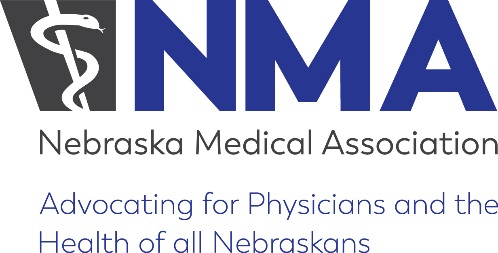 CME PERFORMANCE-IN-PRACTICE STRUCTURED ABSTRACTInstructions: Complete this form for each activity selected for review. Complete all sections applicable for the activity and assemble attachments marking each attachment with the appropriate number.Provider Name:Provider Name:Activity Title:Activity Title:Activity Date:Activity Date:Activity Type:Activity Type:State the professional practice gap(s) of your learners on which the activity was based. (C2)State the professional practice gap(s) of your learners on which the activity was based. (C2)State the professional practice gap(s) of your learners on which the activity was based. (C2)State the professional practice gap(s) of your learners on which the activity was based. (C2)State the professional practice gap(s) of your learners on which the activity was based. (C2)State the professional practice gap(s) of your learners on which the activity was based. (C2)State the professional practice gap(s) of your learners on which the activity was based. (C2)State the professional practice gap(s) of your learners on which the activity was based. (C2)State the professional practice gap(s) of your learners on which the activity was based. (C2)State the professional practice gap(s) of your learners on which the activity was based. (C2)State the professional practice gap(s) of your learners on which the activity was based. (C2)State the professional practice gap(s) of your learners on which the activity was based. (C2)State the professional practice gap(s) of your learners on which the activity was based. (C2)State the educational need(s) that you determined to be the cause of the professional practice gap(s). (C2)State the educational need(s) that you determined to be the cause of the professional practice gap(s). (C2)State the educational need(s) that you determined to be the cause of the professional practice gap(s). (C2)State the educational need(s) that you determined to be the cause of the professional practice gap(s). (C2)State the educational need(s) that you determined to be the cause of the professional practice gap(s). (C2)State the educational need(s) that you determined to be the cause of the professional practice gap(s). (C2)State the educational need(s) that you determined to be the cause of the professional practice gap(s). (C2)State the educational need(s) that you determined to be the cause of the professional practice gap(s). (C2)State the educational need(s) that you determined to be the cause of the professional practice gap(s). (C2)State the educational need(s) that you determined to be the cause of the professional practice gap(s). (C2)State the educational need(s) that you determined to be the cause of the professional practice gap(s). (C2)State the educational need(s) that you determined to be the cause of the professional practice gap(s). (C2)State the educational need(s) that you determined to be the cause of the professional practice gap(s). (C2)Knowledge need and/orKnowledge need and/orKnowledge need and/orCompetence need and/orCompetence need and/orCompetence need and/orPerformance needPerformance needPerformance needState what this CME activity was designed to change in terms of learners’ competence or performance or patient outcomes. (C3)State what this CME activity was designed to change in terms of learners’ competence or performance or patient outcomes. (C3)State what this CME activity was designed to change in terms of learners’ competence or performance or patient outcomes. (C3)State what this CME activity was designed to change in terms of learners’ competence or performance or patient outcomes. (C3)State what this CME activity was designed to change in terms of learners’ competence or performance or patient outcomes. (C3)State what this CME activity was designed to change in terms of learners’ competence or performance or patient outcomes. (C3)State what this CME activity was designed to change in terms of learners’ competence or performance or patient outcomes. (C3)State what this CME activity was designed to change in terms of learners’ competence or performance or patient outcomes. (C3)State what this CME activity was designed to change in terms of learners’ competence or performance or patient outcomes. (C3)State what this CME activity was designed to change in terms of learners’ competence or performance or patient outcomes. (C3)State what this CME activity was designed to change in terms of learners’ competence or performance or patient outcomes. (C3)State what this CME activity was designed to change in terms of learners’ competence or performance or patient outcomes. (C3)State what this CME activity was designed to change in terms of learners’ competence or performance or patient outcomes. (C3)Explain why this educational format is appropriate for this activity. (C5)Explain why this educational format is appropriate for this activity. (C5)Explain why this educational format is appropriate for this activity. (C5)Explain why this educational format is appropriate for this activity. (C5)Explain why this educational format is appropriate for this activity. (C5)Explain why this educational format is appropriate for this activity. (C5)Explain why this educational format is appropriate for this activity. (C5)Explain why this educational format is appropriate for this activity. (C5)Explain why this educational format is appropriate for this activity. (C5)Explain why this educational format is appropriate for this activity. (C5)Explain why this educational format is appropriate for this activity. (C5)Explain why this educational format is appropriate for this activity. (C5)Explain why this educational format is appropriate for this activity. (C5)Indicate the desirable physician attribute(s) (i.e., competencies) this activity addresses. (C6)Indicate the desirable physician attribute(s) (i.e., competencies) this activity addresses. (C6)Indicate the desirable physician attribute(s) (i.e., competencies) this activity addresses. (C6)Indicate the desirable physician attribute(s) (i.e., competencies) this activity addresses. (C6)Indicate the desirable physician attribute(s) (i.e., competencies) this activity addresses. (C6)Indicate the desirable physician attribute(s) (i.e., competencies) this activity addresses. (C6)Indicate the desirable physician attribute(s) (i.e., competencies) this activity addresses. (C6)Indicate the desirable physician attribute(s) (i.e., competencies) this activity addresses. (C6)Indicate the desirable physician attribute(s) (i.e., competencies) this activity addresses. (C6)Indicate the desirable physician attribute(s) (i.e., competencies) this activity addresses. (C6)Indicate the desirable physician attribute(s) (i.e., competencies) this activity addresses. (C6)Indicate the desirable physician attribute(s) (i.e., competencies) this activity addresses. (C6)Indicate the desirable physician attribute(s) (i.e., competencies) this activity addresses. (C6)ACGME/ABMSCompetenciesACGME/ABMSCompetenciesACGME/ABMSCompetenciesACGME/ABMSCompetenciesACGME/ABMSCompetenciesInstitute of MedicineCompetenciesInstitute of MedicineCompetenciesInstitute of MedicineCompetenciesInstitute of MedicineCompetenciesInterprofessional EducationCollaborative CompetenciesInterprofessional EducationCollaborative CompetenciesInterprofessional EducationCollaborative CompetenciesInterprofessional EducationCollaborative Competencies Interpersonal and 	communication skills Interpersonal and 	communication skills Interpersonal and 	communication skills Interpersonal and 	communication skills Interpersonal and 	communication skills Apply quality improvement	 Apply quality improvement	 Apply quality improvement	 Apply quality improvement	 Interprofessional 	communication Interprofessional 	communication Interprofessional 	communication Interprofessional 	communication Interpersonal and 	communication skills Interpersonal and 	communication skills Interpersonal and 	communication skills Interpersonal and 	communication skills Interpersonal and 	communication skills Employ evidence-based 	practice Employ evidence-based 	practice Employ evidence-based 	practice Employ evidence-based 	practice Interprofessional 	communication Interprofessional 	communication Interprofessional 	communication Interprofessional 	communication Medical knowledge Medical knowledge Medical knowledge Medical knowledge Medical knowledge Employ evidence-based 	practice Employ evidence-based 	practice Employ evidence-based 	practice Employ evidence-based 	practice Roles/responsibilities Roles/responsibilities Roles/responsibilities Roles/responsibilities Patient care and procedural 	skills Patient care and procedural 	skills Patient care and procedural 	skills Patient care and procedural 	skills Patient care and procedural 	skills Provide patient-centered care Provide patient-centered care Provide patient-centered care Provide patient-centered care Teams and teamwork Teams and teamwork Teams and teamwork Teams and teamwork Patient care and procedural 	skills Patient care and procedural 	skills Patient care and procedural 	skills Patient care and procedural 	skills Patient care and procedural 	skills Utilize informatics Utilize informatics Utilize informatics Utilize informatics Values/ethics for 	interprofessional practice Values/ethics for 	interprofessional practice Values/ethics for 	interprofessional practice Values/ethics for 	interprofessional practice Practice-based learning and 	improvement	   Practice-based learning and 	improvement	   Practice-based learning and 	improvement	   Practice-based learning and 	improvement	   Practice-based learning and 	improvement	   Work in interdisciplinary teams Work in interdisciplinary teams Work in interdisciplinary teams Work in interdisciplinary teams Values/ethics for 	interprofessional practice Values/ethics for 	interprofessional practice Values/ethics for 	interprofessional practice Values/ethics for 	interprofessional practice Practice-based learning and 	improvement	   Practice-based learning and 	improvement	   Practice-based learning and 	improvement	   Practice-based learning and 	improvement	   Practice-based learning and 	improvement	   Professionalism Professionalism Professionalism Professionalism Professionalism Systems-based Practice Systems-based Practice Systems-based Practice Systems-based Practice Systems-based PracticeOther Competency(ies) (please specify):      Other Competency(ies) (please specify):      Other Competency(ies) (please specify):      Other Competency(ies) (please specify):      Other Competency(ies) (please specify):      Other Competency(ies) (please specify):      Other Competency(ies) (please specify):      Other Competency(ies) (please specify):      Other Competency(ies) (please specify):      Other Competency(ies) (please specify):      Other Competency(ies) (please specify):      Other Competency(ies) (please specify):      Other Competency(ies) (please specify):      For all INDIVIDUALS IN CONTROL OF CONTENT for the activity … For each individual in control of content, list the name of the individual, the individual’s role in the activity (e.g., planner, editor, content reviewer, faculty), the name of the commercial interest with which the individual has a relevant financial relationship (or if the individual has no relevant financial relationships), and the nature of that relationship.  If you have this information already available electronically, include it as part of Attachment 2. (Please ensure that when you are collecting this information from individuals, you are using the most current definitions of what constitutes a relevant financial relationship and commercial interest.) (C7 SCS 2.1, 2.2, 2.3)For all INDIVIDUALS IN CONTROL OF CONTENT for the activity … For each individual in control of content, list the name of the individual, the individual’s role in the activity (e.g., planner, editor, content reviewer, faculty), the name of the commercial interest with which the individual has a relevant financial relationship (or if the individual has no relevant financial relationships), and the nature of that relationship.  If you have this information already available electronically, include it as part of Attachment 2. (Please ensure that when you are collecting this information from individuals, you are using the most current definitions of what constitutes a relevant financial relationship and commercial interest.) (C7 SCS 2.1, 2.2, 2.3)For all INDIVIDUALS IN CONTROL OF CONTENT for the activity … For each individual in control of content, list the name of the individual, the individual’s role in the activity (e.g., planner, editor, content reviewer, faculty), the name of the commercial interest with which the individual has a relevant financial relationship (or if the individual has no relevant financial relationships), and the nature of that relationship.  If you have this information already available electronically, include it as part of Attachment 2. (Please ensure that when you are collecting this information from individuals, you are using the most current definitions of what constitutes a relevant financial relationship and commercial interest.) (C7 SCS 2.1, 2.2, 2.3)For all INDIVIDUALS IN CONTROL OF CONTENT for the activity … For each individual in control of content, list the name of the individual, the individual’s role in the activity (e.g., planner, editor, content reviewer, faculty), the name of the commercial interest with which the individual has a relevant financial relationship (or if the individual has no relevant financial relationships), and the nature of that relationship.  If you have this information already available electronically, include it as part of Attachment 2. (Please ensure that when you are collecting this information from individuals, you are using the most current definitions of what constitutes a relevant financial relationship and commercial interest.) (C7 SCS 2.1, 2.2, 2.3)For all INDIVIDUALS IN CONTROL OF CONTENT for the activity … For each individual in control of content, list the name of the individual, the individual’s role in the activity (e.g., planner, editor, content reviewer, faculty), the name of the commercial interest with which the individual has a relevant financial relationship (or if the individual has no relevant financial relationships), and the nature of that relationship.  If you have this information already available electronically, include it as part of Attachment 2. (Please ensure that when you are collecting this information from individuals, you are using the most current definitions of what constitutes a relevant financial relationship and commercial interest.) (C7 SCS 2.1, 2.2, 2.3)For all INDIVIDUALS IN CONTROL OF CONTENT for the activity … For each individual in control of content, list the name of the individual, the individual’s role in the activity (e.g., planner, editor, content reviewer, faculty), the name of the commercial interest with which the individual has a relevant financial relationship (or if the individual has no relevant financial relationships), and the nature of that relationship.  If you have this information already available electronically, include it as part of Attachment 2. (Please ensure that when you are collecting this information from individuals, you are using the most current definitions of what constitutes a relevant financial relationship and commercial interest.) (C7 SCS 2.1, 2.2, 2.3)For all INDIVIDUALS IN CONTROL OF CONTENT for the activity … For each individual in control of content, list the name of the individual, the individual’s role in the activity (e.g., planner, editor, content reviewer, faculty), the name of the commercial interest with which the individual has a relevant financial relationship (or if the individual has no relevant financial relationships), and the nature of that relationship.  If you have this information already available electronically, include it as part of Attachment 2. (Please ensure that when you are collecting this information from individuals, you are using the most current definitions of what constitutes a relevant financial relationship and commercial interest.) (C7 SCS 2.1, 2.2, 2.3)For all INDIVIDUALS IN CONTROL OF CONTENT for the activity … For each individual in control of content, list the name of the individual, the individual’s role in the activity (e.g., planner, editor, content reviewer, faculty), the name of the commercial interest with which the individual has a relevant financial relationship (or if the individual has no relevant financial relationships), and the nature of that relationship.  If you have this information already available electronically, include it as part of Attachment 2. (Please ensure that when you are collecting this information from individuals, you are using the most current definitions of what constitutes a relevant financial relationship and commercial interest.) (C7 SCS 2.1, 2.2, 2.3)For all INDIVIDUALS IN CONTROL OF CONTENT for the activity … For each individual in control of content, list the name of the individual, the individual’s role in the activity (e.g., planner, editor, content reviewer, faculty), the name of the commercial interest with which the individual has a relevant financial relationship (or if the individual has no relevant financial relationships), and the nature of that relationship.  If you have this information already available electronically, include it as part of Attachment 2. (Please ensure that when you are collecting this information from individuals, you are using the most current definitions of what constitutes a relevant financial relationship and commercial interest.) (C7 SCS 2.1, 2.2, 2.3)For all INDIVIDUALS IN CONTROL OF CONTENT for the activity … For each individual in control of content, list the name of the individual, the individual’s role in the activity (e.g., planner, editor, content reviewer, faculty), the name of the commercial interest with which the individual has a relevant financial relationship (or if the individual has no relevant financial relationships), and the nature of that relationship.  If you have this information already available electronically, include it as part of Attachment 2. (Please ensure that when you are collecting this information from individuals, you are using the most current definitions of what constitutes a relevant financial relationship and commercial interest.) (C7 SCS 2.1, 2.2, 2.3)For all INDIVIDUALS IN CONTROL OF CONTENT for the activity … For each individual in control of content, list the name of the individual, the individual’s role in the activity (e.g., planner, editor, content reviewer, faculty), the name of the commercial interest with which the individual has a relevant financial relationship (or if the individual has no relevant financial relationships), and the nature of that relationship.  If you have this information already available electronically, include it as part of Attachment 2. (Please ensure that when you are collecting this information from individuals, you are using the most current definitions of what constitutes a relevant financial relationship and commercial interest.) (C7 SCS 2.1, 2.2, 2.3)For all INDIVIDUALS IN CONTROL OF CONTENT for the activity … For each individual in control of content, list the name of the individual, the individual’s role in the activity (e.g., planner, editor, content reviewer, faculty), the name of the commercial interest with which the individual has a relevant financial relationship (or if the individual has no relevant financial relationships), and the nature of that relationship.  If you have this information already available electronically, include it as part of Attachment 2. (Please ensure that when you are collecting this information from individuals, you are using the most current definitions of what constitutes a relevant financial relationship and commercial interest.) (C7 SCS 2.1, 2.2, 2.3)For all INDIVIDUALS IN CONTROL OF CONTENT for the activity … For each individual in control of content, list the name of the individual, the individual’s role in the activity (e.g., planner, editor, content reviewer, faculty), the name of the commercial interest with which the individual has a relevant financial relationship (or if the individual has no relevant financial relationships), and the nature of that relationship.  If you have this information already available electronically, include it as part of Attachment 2. (Please ensure that when you are collecting this information from individuals, you are using the most current definitions of what constitutes a relevant financial relationship and commercial interest.) (C7 SCS 2.1, 2.2, 2.3)Name of IndividualName of IndividualName of IndividualName of IndividualIndividual’s Role in ActivityIndividual’s Role in ActivityIndividual’s Role in ActivityName of Commercial InterestName of Commercial InterestName of Commercial InterestName of Commercial InterestNature of RelationshipNature of RelationshipExample: Jane Smythe, MDExample: Jane Smythe, MDExample: Jane Smythe, MDExample: Jane Smythe, MDCourse DirectorCourse DirectorCourse DirectorNoneNoneNoneNone------Example: Thomas JonesExample: Thomas JonesExample: Thomas JonesExample: Thomas JonesFacultyFacultyFacultyPharma Co. USPharma Co. USPharma Co. USPharma Co. USResearch grantResearch grant(If there are additional individuals, please attach a separate page using the same column headings.)(If there are additional individuals, please attach a separate page using the same column headings.)(If there are additional individuals, please attach a separate page using the same column headings.)(If there are additional individuals, please attach a separate page using the same column headings.)(If there are additional individuals, please attach a separate page using the same column headings.)(If there are additional individuals, please attach a separate page using the same column headings.)(If there are additional individuals, please attach a separate page using the same column headings.)(If there are additional individuals, please attach a separate page using the same column headings.)(If there are additional individuals, please attach a separate page using the same column headings.)(If there are additional individuals, please attach a separate page using the same column headings.)(If there are additional individuals, please attach a separate page using the same column headings.)(If there are additional individuals, please attach a separate page using the same column headings.)(If there are additional individuals, please attach a separate page using the same column headings.)If the activity was COMMERCIALLY SUPPORTED … List the names of the commercial supporters of this activity and the $ value of any monetary commercial support and/or indicate in-kind support.  If you have this information already available electronically, include it as part of Attachment 8. (C8 SCS 3.4-3.6) If the activity was COMMERCIALLY SUPPORTED … List the names of the commercial supporters of this activity and the $ value of any monetary commercial support and/or indicate in-kind support.  If you have this information already available electronically, include it as part of Attachment 8. (C8 SCS 3.4-3.6) If the activity was COMMERCIALLY SUPPORTED … List the names of the commercial supporters of this activity and the $ value of any monetary commercial support and/or indicate in-kind support.  If you have this information already available electronically, include it as part of Attachment 8. (C8 SCS 3.4-3.6) If the activity was COMMERCIALLY SUPPORTED … List the names of the commercial supporters of this activity and the $ value of any monetary commercial support and/or indicate in-kind support.  If you have this information already available electronically, include it as part of Attachment 8. (C8 SCS 3.4-3.6) If the activity was COMMERCIALLY SUPPORTED … List the names of the commercial supporters of this activity and the $ value of any monetary commercial support and/or indicate in-kind support.  If you have this information already available electronically, include it as part of Attachment 8. (C8 SCS 3.4-3.6) If the activity was COMMERCIALLY SUPPORTED … List the names of the commercial supporters of this activity and the $ value of any monetary commercial support and/or indicate in-kind support.  If you have this information already available electronically, include it as part of Attachment 8. (C8 SCS 3.4-3.6) If the activity was COMMERCIALLY SUPPORTED … List the names of the commercial supporters of this activity and the $ value of any monetary commercial support and/or indicate in-kind support.  If you have this information already available electronically, include it as part of Attachment 8. (C8 SCS 3.4-3.6) If the activity was COMMERCIALLY SUPPORTED … List the names of the commercial supporters of this activity and the $ value of any monetary commercial support and/or indicate in-kind support.  If you have this information already available electronically, include it as part of Attachment 8. (C8 SCS 3.4-3.6) If the activity was COMMERCIALLY SUPPORTED … List the names of the commercial supporters of this activity and the $ value of any monetary commercial support and/or indicate in-kind support.  If you have this information already available electronically, include it as part of Attachment 8. (C8 SCS 3.4-3.6) If the activity was COMMERCIALLY SUPPORTED … List the names of the commercial supporters of this activity and the $ value of any monetary commercial support and/or indicate in-kind support.  If you have this information already available electronically, include it as part of Attachment 8. (C8 SCS 3.4-3.6) If the activity was COMMERCIALLY SUPPORTED … List the names of the commercial supporters of this activity and the $ value of any monetary commercial support and/or indicate in-kind support.  If you have this information already available electronically, include it as part of Attachment 8. (C8 SCS 3.4-3.6) If the activity was COMMERCIALLY SUPPORTED … List the names of the commercial supporters of this activity and the $ value of any monetary commercial support and/or indicate in-kind support.  If you have this information already available electronically, include it as part of Attachment 8. (C8 SCS 3.4-3.6) If the activity was COMMERCIALLY SUPPORTED … List the names of the commercial supporters of this activity and the $ value of any monetary commercial support and/or indicate in-kind support.  If you have this information already available electronically, include it as part of Attachment 8. (C8 SCS 3.4-3.6) Name of Commercial SupporterName of Commercial SupporterName of Commercial SupporterName of Commercial SupporterName of Commercial SupporterName of Commercial SupporterName of Commercial SupporterName of Commercial SupporterName of Commercial SupporterName of Commercial SupporterAmountAmountIn-KindExample: XYZ Pharma CompanyExample: XYZ Pharma CompanyExample: XYZ Pharma CompanyExample: XYZ Pharma CompanyExample: XYZ Pharma CompanyExample: XYZ Pharma CompanyExample: XYZ Pharma CompanyExample: XYZ Pharma CompanyExample: XYZ Pharma CompanyExample: XYZ Pharma Company$5,000$5,000☐Example: ABC Medical Device CompanyExample: ABC Medical Device CompanyExample: ABC Medical Device CompanyExample: ABC Medical Device CompanyExample: ABC Medical Device CompanyExample: ABC Medical Device CompanyExample: ABC Medical Device CompanyExample: ABC Medical Device CompanyExample: ABC Medical Device CompanyExample: ABC Medical Device Company☒(If there are additional commercial supporters, please attach a separate page using the same column headings.)(If there are additional commercial supporters, please attach a separate page using the same column headings.)(If there are additional commercial supporters, please attach a separate page using the same column headings.)(If there are additional commercial supporters, please attach a separate page using the same column headings.)(If there are additional commercial supporters, please attach a separate page using the same column headings.)(If there are additional commercial supporters, please attach a separate page using the same column headings.)(If there are additional commercial supporters, please attach a separate page using the same column headings.)(If there are additional commercial supporters, please attach a separate page using the same column headings.)(If there are additional commercial supporters, please attach a separate page using the same column headings.)(If there are additional commercial supporters, please attach a separate page using the same column headings.)(If there are additional commercial supporters, please attach a separate page using the same column headings.)(If there are additional commercial supporters, please attach a separate page using the same column headings.)(If there are additional commercial supporters, please attach a separate page using the same column headings.)AttachmentsAttachmentsAttachmentsAttachmentsAttachmentsAttachmentsAttachmentsAttachmentsAttachmentsAttachmentsAttachmentsAttachmentsAttachmentsAttachment 1The activity topics/content, e.g., agenda, brochure, program book, or announcement. Note: If this activity is an enduring material, internet enduring material, or journal-based CME, please include the actual CME product (or a URL and access code – if applicable).The activity topics/content, e.g., agenda, brochure, program book, or announcement. Note: If this activity is an enduring material, internet enduring material, or journal-based CME, please include the actual CME product (or a URL and access code – if applicable).The activity topics/content, e.g., agenda, brochure, program book, or announcement. Note: If this activity is an enduring material, internet enduring material, or journal-based CME, please include the actual CME product (or a URL and access code – if applicable).The activity topics/content, e.g., agenda, brochure, program book, or announcement. Note: If this activity is an enduring material, internet enduring material, or journal-based CME, please include the actual CME product (or a URL and access code – if applicable).The activity topics/content, e.g., agenda, brochure, program book, or announcement. Note: If this activity is an enduring material, internet enduring material, or journal-based CME, please include the actual CME product (or a URL and access code – if applicable).The activity topics/content, e.g., agenda, brochure, program book, or announcement. Note: If this activity is an enduring material, internet enduring material, or journal-based CME, please include the actual CME product (or a URL and access code – if applicable).The activity topics/content, e.g., agenda, brochure, program book, or announcement. Note: If this activity is an enduring material, internet enduring material, or journal-based CME, please include the actual CME product (or a URL and access code – if applicable).The activity topics/content, e.g., agenda, brochure, program book, or announcement. Note: If this activity is an enduring material, internet enduring material, or journal-based CME, please include the actual CME product (or a URL and access code – if applicable).The activity topics/content, e.g., agenda, brochure, program book, or announcement. Note: If this activity is an enduring material, internet enduring material, or journal-based CME, please include the actual CME product (or a URL and access code – if applicable).The activity topics/content, e.g., agenda, brochure, program book, or announcement. Note: If this activity is an enduring material, internet enduring material, or journal-based CME, please include the actual CME product (or a URL and access code – if applicable).The activity topics/content, e.g., agenda, brochure, program book, or announcement. Note: If this activity is an enduring material, internet enduring material, or journal-based CME, please include the actual CME product (or a URL and access code – if applicable).The activity topics/content, e.g., agenda, brochure, program book, or announcement. Note: If this activity is an enduring material, internet enduring material, or journal-based CME, please include the actual CME product (or a URL and access code – if applicable).Attachment 2The form, tool, or mechanism used to identify relevant financial relationships of all individuals in control of content. (C7 SCS 2.1) The form, tool, or mechanism used to identify relevant financial relationships of all individuals in control of content. (C7 SCS 2.1) The form, tool, or mechanism used to identify relevant financial relationships of all individuals in control of content. (C7 SCS 2.1) The form, tool, or mechanism used to identify relevant financial relationships of all individuals in control of content. (C7 SCS 2.1) The form, tool, or mechanism used to identify relevant financial relationships of all individuals in control of content. (C7 SCS 2.1) The form, tool, or mechanism used to identify relevant financial relationships of all individuals in control of content. (C7 SCS 2.1) The form, tool, or mechanism used to identify relevant financial relationships of all individuals in control of content. (C7 SCS 2.1) The form, tool, or mechanism used to identify relevant financial relationships of all individuals in control of content. (C7 SCS 2.1) The form, tool, or mechanism used to identify relevant financial relationships of all individuals in control of content. (C7 SCS 2.1) The form, tool, or mechanism used to identify relevant financial relationships of all individuals in control of content. (C7 SCS 2.1) The form, tool, or mechanism used to identify relevant financial relationships of all individuals in control of content. (C7 SCS 2.1) The form, tool, or mechanism used to identify relevant financial relationships of all individuals in control of content. (C7 SCS 2.1) Attachment 3Evidence that you implemented your mechanism(s) to resolve conflicts of interest for all individuals in control of content prior to the start of the activity. (C7 SCS 2.3)Evidence that you implemented your mechanism(s) to resolve conflicts of interest for all individuals in control of content prior to the start of the activity. (C7 SCS 2.3)Evidence that you implemented your mechanism(s) to resolve conflicts of interest for all individuals in control of content prior to the start of the activity. (C7 SCS 2.3)Evidence that you implemented your mechanism(s) to resolve conflicts of interest for all individuals in control of content prior to the start of the activity. (C7 SCS 2.3)Evidence that you implemented your mechanism(s) to resolve conflicts of interest for all individuals in control of content prior to the start of the activity. (C7 SCS 2.3)Evidence that you implemented your mechanism(s) to resolve conflicts of interest for all individuals in control of content prior to the start of the activity. (C7 SCS 2.3)Evidence that you implemented your mechanism(s) to resolve conflicts of interest for all individuals in control of content prior to the start of the activity. (C7 SCS 2.3)Evidence that you implemented your mechanism(s) to resolve conflicts of interest for all individuals in control of content prior to the start of the activity. (C7 SCS 2.3)Evidence that you implemented your mechanism(s) to resolve conflicts of interest for all individuals in control of content prior to the start of the activity. (C7 SCS 2.3)Evidence that you implemented your mechanism(s) to resolve conflicts of interest for all individuals in control of content prior to the start of the activity. (C7 SCS 2.3)Evidence that you implemented your mechanism(s) to resolve conflicts of interest for all individuals in control of content prior to the start of the activity. (C7 SCS 2.3)Evidence that you implemented your mechanism(s) to resolve conflicts of interest for all individuals in control of content prior to the start of the activity. (C7 SCS 2.3)Attachment 4The disclosure information as provided to learners about the relevant financial relationships (or absence of relevant financial relationships) that each individual in a position to control the content of CME disclosed to the provider.  (C7 SCS 6.1-6.2, 6.5)The disclosure information as provided to learners about the relevant financial relationships (or absence of relevant financial relationships) that each individual in a position to control the content of CME disclosed to the provider.  (C7 SCS 6.1-6.2, 6.5)The disclosure information as provided to learners about the relevant financial relationships (or absence of relevant financial relationships) that each individual in a position to control the content of CME disclosed to the provider.  (C7 SCS 6.1-6.2, 6.5)The disclosure information as provided to learners about the relevant financial relationships (or absence of relevant financial relationships) that each individual in a position to control the content of CME disclosed to the provider.  (C7 SCS 6.1-6.2, 6.5)The disclosure information as provided to learners about the relevant financial relationships (or absence of relevant financial relationships) that each individual in a position to control the content of CME disclosed to the provider.  (C7 SCS 6.1-6.2, 6.5)The disclosure information as provided to learners about the relevant financial relationships (or absence of relevant financial relationships) that each individual in a position to control the content of CME disclosed to the provider.  (C7 SCS 6.1-6.2, 6.5)The disclosure information as provided to learners about the relevant financial relationships (or absence of relevant financial relationships) that each individual in a position to control the content of CME disclosed to the provider.  (C7 SCS 6.1-6.2, 6.5)The disclosure information as provided to learners about the relevant financial relationships (or absence of relevant financial relationships) that each individual in a position to control the content of CME disclosed to the provider.  (C7 SCS 6.1-6.2, 6.5)The disclosure information as provided to learners about the relevant financial relationships (or absence of relevant financial relationships) that each individual in a position to control the content of CME disclosed to the provider.  (C7 SCS 6.1-6.2, 6.5)The disclosure information as provided to learners about the relevant financial relationships (or absence of relevant financial relationships) that each individual in a position to control the content of CME disclosed to the provider.  (C7 SCS 6.1-6.2, 6.5)The disclosure information as provided to learners about the relevant financial relationships (or absence of relevant financial relationships) that each individual in a position to control the content of CME disclosed to the provider.  (C7 SCS 6.1-6.2, 6.5)The disclosure information as provided to learners about the relevant financial relationships (or absence of relevant financial relationships) that each individual in a position to control the content of CME disclosed to the provider.  (C7 SCS 6.1-6.2, 6.5)Attachment 5The data or information generated from this activity about changes achieved in learners’ competence or performance or patient outcomes. (C11)The data or information generated from this activity about changes achieved in learners’ competence or performance or patient outcomes. (C11)The data or information generated from this activity about changes achieved in learners’ competence or performance or patient outcomes. (C11)The data or information generated from this activity about changes achieved in learners’ competence or performance or patient outcomes. (C11)The data or information generated from this activity about changes achieved in learners’ competence or performance or patient outcomes. (C11)The data or information generated from this activity about changes achieved in learners’ competence or performance or patient outcomes. (C11)The data or information generated from this activity about changes achieved in learners’ competence or performance or patient outcomes. (C11)The data or information generated from this activity about changes achieved in learners’ competence or performance or patient outcomes. (C11)The data or information generated from this activity about changes achieved in learners’ competence or performance or patient outcomes. (C11)The data or information generated from this activity about changes achieved in learners’ competence or performance or patient outcomes. (C11)The data or information generated from this activity about changes achieved in learners’ competence or performance or patient outcomes. (C11)The data or information generated from this activity about changes achieved in learners’ competence or performance or patient outcomes. (C11)Attachment 6The NMA accreditation statement for this activity, as provided to learners.The NMA accreditation statement for this activity, as provided to learners.The NMA accreditation statement for this activity, as provided to learners.The NMA accreditation statement for this activity, as provided to learners.The NMA accreditation statement for this activity, as provided to learners.The NMA accreditation statement for this activity, as provided to learners.The NMA accreditation statement for this activity, as provided to learners.The NMA accreditation statement for this activity, as provided to learners.The NMA accreditation statement for this activity, as provided to learners.The NMA accreditation statement for this activity, as provided to learners.The NMA accreditation statement for this activity, as provided to learners.The NMA accreditation statement for this activity, as provided to learners.If the activity was COMMERCIALLY SUPPORTED …If the activity was COMMERCIALLY SUPPORTED …If the activity was COMMERCIALLY SUPPORTED …If the activity was COMMERCIALLY SUPPORTED …If the activity was COMMERCIALLY SUPPORTED …If the activity was COMMERCIALLY SUPPORTED …If the activity was COMMERCIALLY SUPPORTED …If the activity was COMMERCIALLY SUPPORTED …If the activity was COMMERCIALLY SUPPORTED …If the activity was COMMERCIALLY SUPPORTED …If the activity was COMMERCIALLY SUPPORTED …If the activity was COMMERCIALLY SUPPORTED …If the activity was COMMERCIALLY SUPPORTED …Attachment 7The income and expense statement for this activity that details the receipt and expenditure of all of the commercial support. (C8 SCS 3.13)The income and expense statement for this activity that details the receipt and expenditure of all of the commercial support. (C8 SCS 3.13)The income and expense statement for this activity that details the receipt and expenditure of all of the commercial support. (C8 SCS 3.13)The income and expense statement for this activity that details the receipt and expenditure of all of the commercial support. (C8 SCS 3.13)The income and expense statement for this activity that details the receipt and expenditure of all of the commercial support. (C8 SCS 3.13)The income and expense statement for this activity that details the receipt and expenditure of all of the commercial support. (C8 SCS 3.13)The income and expense statement for this activity that details the receipt and expenditure of all of the commercial support. (C8 SCS 3.13)The income and expense statement for this activity that details the receipt and expenditure of all of the commercial support. (C8 SCS 3.13)The income and expense statement for this activity that details the receipt and expenditure of all of the commercial support. (C8 SCS 3.13)The income and expense statement for this activity that details the receipt and expenditure of all of the commercial support. (C8 SCS 3.13)The income and expense statement for this activity that details the receipt and expenditure of all of the commercial support. (C8 SCS 3.13)The income and expense statement for this activity that details the receipt and expenditure of all of the commercial support. (C8 SCS 3.13)Attachment 8Each executed commercial support agreement for the activity. (C8 SCS 3.4-3.6)Each executed commercial support agreement for the activity. (C8 SCS 3.4-3.6)Each executed commercial support agreement for the activity. (C8 SCS 3.4-3.6)Each executed commercial support agreement for the activity. (C8 SCS 3.4-3.6)Each executed commercial support agreement for the activity. (C8 SCS 3.4-3.6)Each executed commercial support agreement for the activity. (C8 SCS 3.4-3.6)Each executed commercial support agreement for the activity. (C8 SCS 3.4-3.6)Each executed commercial support agreement for the activity. (C8 SCS 3.4-3.6)Each executed commercial support agreement for the activity. (C8 SCS 3.4-3.6)Each executed commercial support agreement for the activity. (C8 SCS 3.4-3.6)Each executed commercial support agreement for the activity. (C8 SCS 3.4-3.6)Each executed commercial support agreement for the activity. (C8 SCS 3.4-3.6)Attachment 9The commercial support disclosure information as provided to learners.  (C7 SCS 6.3-6.5)The commercial support disclosure information as provided to learners.  (C7 SCS 6.3-6.5)The commercial support disclosure information as provided to learners.  (C7 SCS 6.3-6.5)The commercial support disclosure information as provided to learners.  (C7 SCS 6.3-6.5)The commercial support disclosure information as provided to learners.  (C7 SCS 6.3-6.5)The commercial support disclosure information as provided to learners.  (C7 SCS 6.3-6.5)The commercial support disclosure information as provided to learners.  (C7 SCS 6.3-6.5)The commercial support disclosure information as provided to learners.  (C7 SCS 6.3-6.5)The commercial support disclosure information as provided to learners.  (C7 SCS 6.3-6.5)The commercial support disclosure information as provided to learners.  (C7 SCS 6.3-6.5)The commercial support disclosure information as provided to learners.  (C7 SCS 6.3-6.5)The commercial support disclosure information as provided to learners.  (C7 SCS 6.3-6.5)